Unit 1 Lesson 10: Día 2 de centrosWU Conteo grupal: Contemos de 10 en 10 (Warm up)Student Task Statement1 Retomemos “Qué hay a mis espaldas: 10 cubos”Student Task Statement2 Centros: Momento de escogerStudent Task StatementEscoge un centro.Cinco en línea
(suma y resta)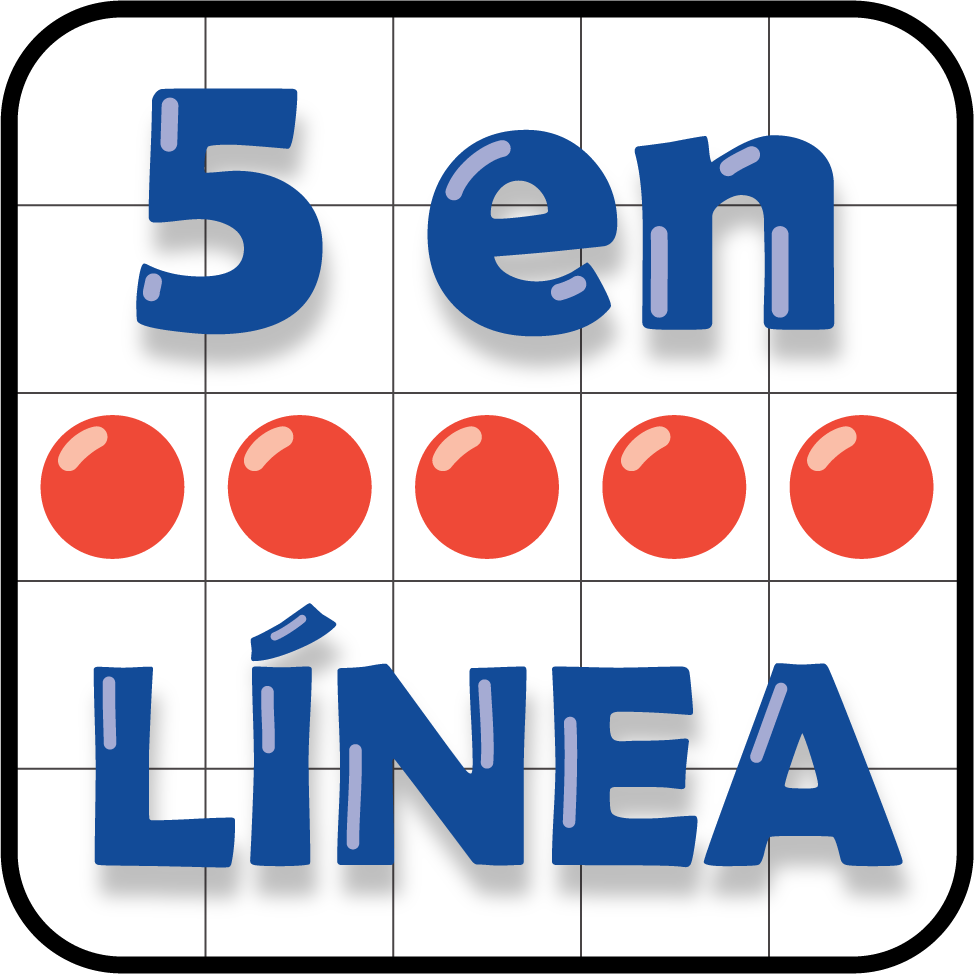 Márcalo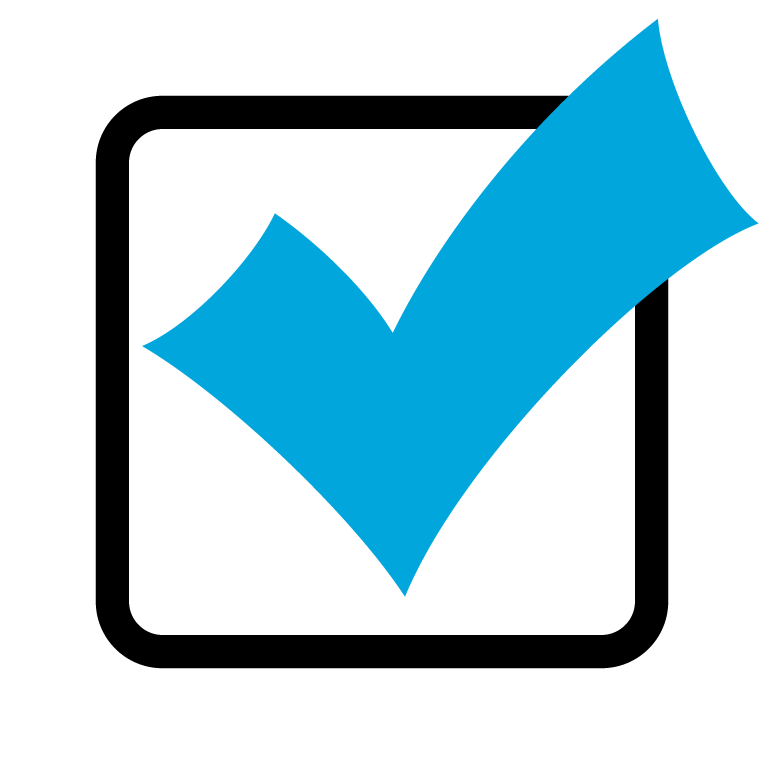 Qué hay a mis espaldas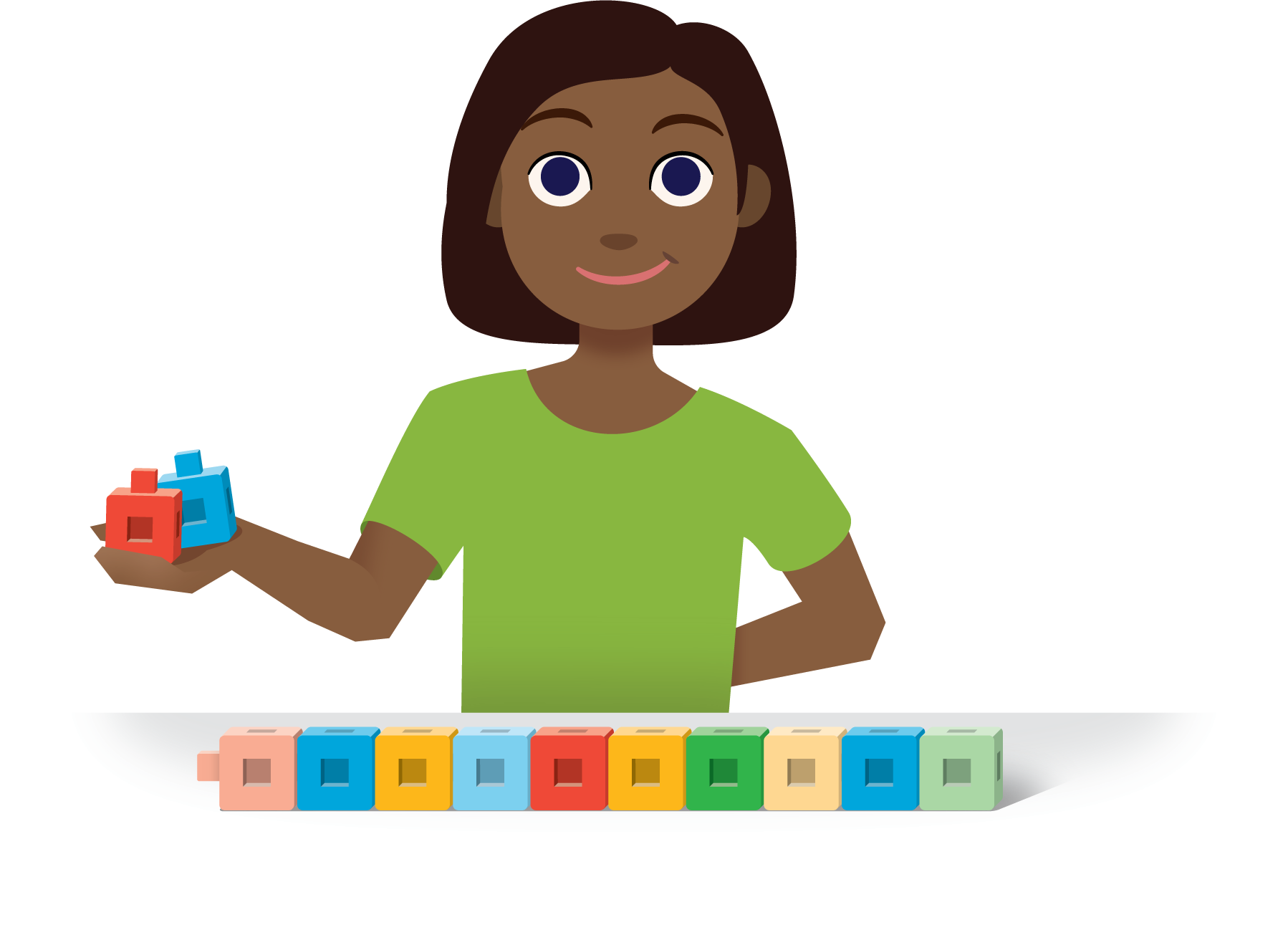 Encuentra la pareja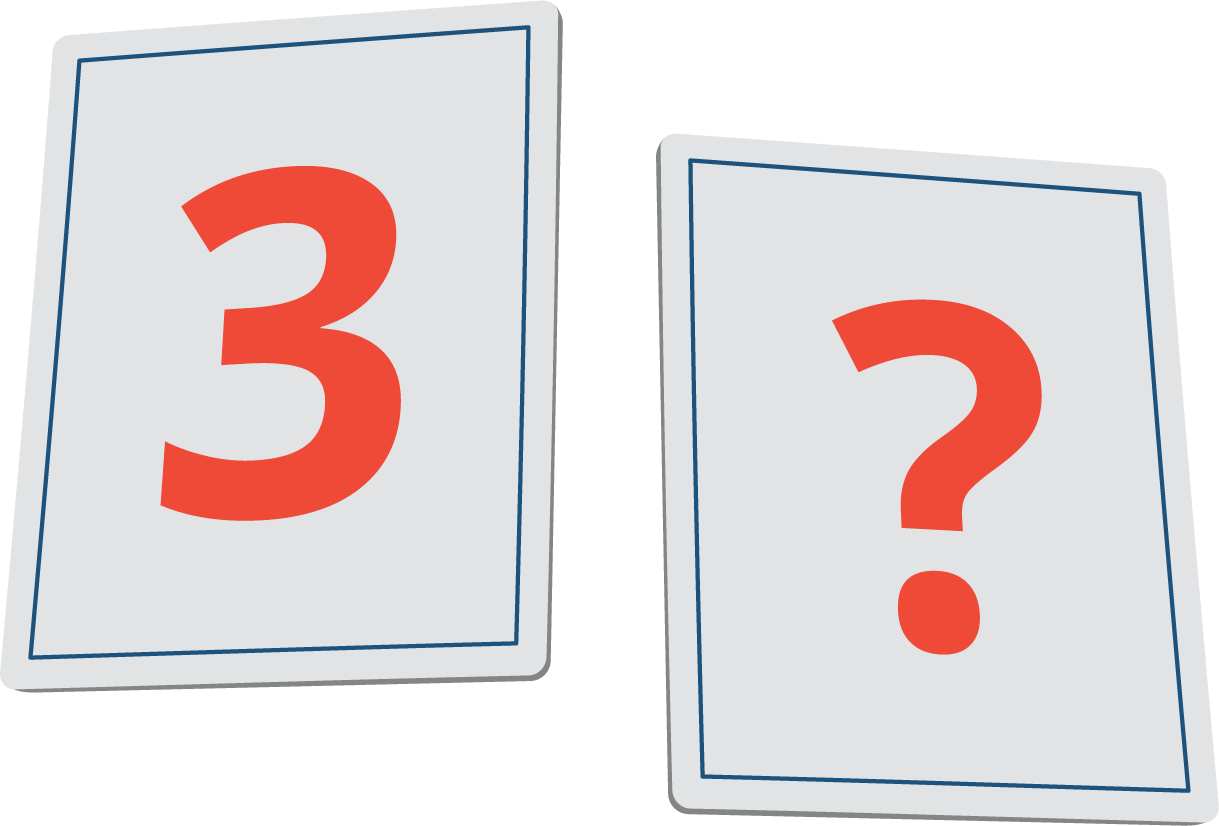 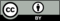 © CC BY 2021 Illustrative Mathematics®